
I. La silhouette de la lettre :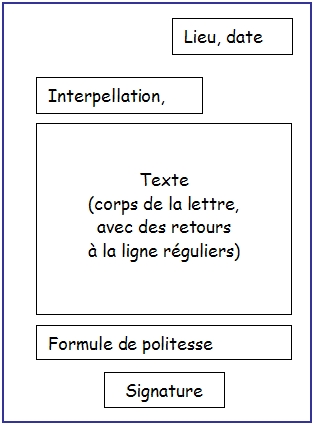 II. Pour écrire une lettre, il faut :la présenter en respectant la silhouette générale d'une lettre ;écrire :la date et le lieu de l'envoi,une formule d'interpellation,une formule de politesse ou d'amitié,une signature ;bien expliquer les raisons pour lesquelles vous écrivez cette lettre ;adapter votre style et le ton de votre lettre à son destinataire ;employer surtout les pronoms des 1ère et 2ème personne.III. Relire le texte pour l'améliorerUtiliser les pronoms de telle sorte qu'on puisse toujours comprendre de qui ou de quoi on parle.Eviter les répétitions : Vous pouvez remplacer un nom, un verbe, un adjectif, ... par un autre mot ou groupe de mots ayant à peu près le même sens.Vérifier les accords : entre l'adjectif et le nom auquel il se rapporte, entre le sujet et le verbe, ...Vérifier que vous avez bien utilisé les temps des verbes. (Au passé : les descriptions sont faites à l'imparfait, et les actions au passé composé ou au passé simple.)